I9.  FOOD DIARY - SPANISH (GROUP 2)Esta página ha sido dejada en blanco para copias a dos caras.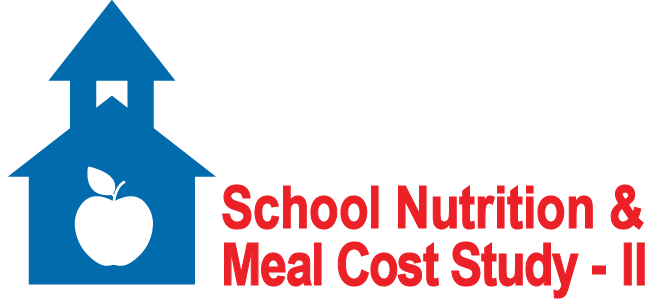 estudio de nutrición y costo de comidas escolares-IIDiario de comidas del niño(a)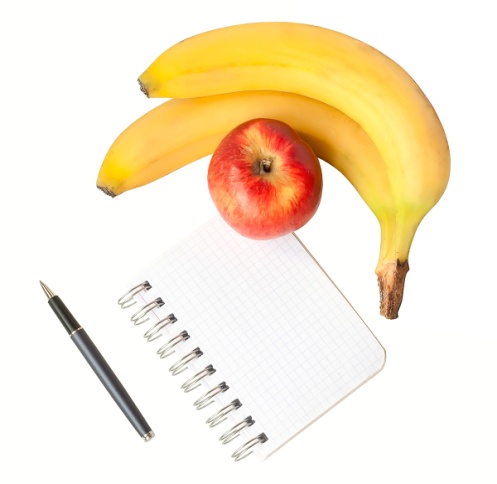 Nombre del niño(a): 	Escuela: 	Fecha y hora de la entrevista: 	Como parte del Estudio de Nutrición y Costo de Comidas Escolares-II, estaremos entrevistándole a usted y a su hijo(a) juntos para aprender más sobre lo que los niños comen tanto dentro como fuera de la escuela. Completar este diario de comidas antes de la entrevista ayudará a que la entrevista sea más rápida. Por favor traiga este diario con usted a la entrevista. Su cita para la entrevista está escrita en la portada.InstruccionesPor favor escriba todo lo que su hijo(a) come y bebe el [DAY/DATE] de medianoche a medianoche. Empiece en la página siguiente, después de “Ejemplo.” Para cada comida y bebida que su hijo(a) comió o tomó, anote la hora (al cuarto de hora más cercano) y el nombre y descripción de la comida, usando las sugerencias escritas debajo. Después, por favor marque dónde comió su hijo(a) la comida.Escriba una comida o bebida por línea. Incluya cualquier comida de la que su hijo(a) come por lo menos un bocado o un sorbo, incuyendo agua.Incluya las marcas si las conoce. Para la comida que comió en restaurantes, escriba el nombre del restaurante. Por ejemplo. ¿era la comida de McDonald’s, Denny’s, Applebee’s, o Red Robin?Incluya adiciones a la comida. Por ejemplo, ¿había mantequilla o mermelada en el pan tostado, azúcar en el cereal, ketchup en las papas fritas, mayonesa en el sandwich, o salsa en un burrito?Recuerde preguntar a su hijo(a) sobre las comidas que comió fuera del hogar. Escriba esas comidas en el diario de comidas.No es necesario anotar las cantidades de cada comida y bebida. Las cantidades serán discutidas con su hijo(a) y usted juntos.Sugerencias para las descripciones de comidas y bebidasEsta página ha sido dejada en blanco para copias a dos caras.BebidasLeche¿Blanca, achocolatada, o de otro sabor?¿Entera, 2%, 1%, o descremada (sin grasa)?JugoTipo: naranja, manzana, uva, etc.¿100% jugo o bebida de jugo? ¿Con calcio añadido u otras vitaminas o minerales?Agua¿Del grifo o embotellada?¿Endulzada o con sabor?Soda/agua con vitamina/bebidas deportivasMarca, sabor¿Regular o dietética?Carnes, aves, pescado y productos lácteosCarnesTipo: res, cerdo, cordero, etc.Corte: carne molida, costillas, chuletas, bistecPollo o pavoTrozo: pechuga, alas, muslo, pata, o carne blanca u oscura¿Pedacitos, tiras o hamburguesa?Pescado o mariscosTipo: atún, bagre, camarones, merluza, etc.¿Congelado, fresco, o enlatado (en agua o en aceite)?QuesoTipo: cheddar, americano, mozzarella, suizo, de hebra, etc.¿Regular o de baja grasa?HuevosTipo: revueltos, fritos, hervidosSándwiches, pizza, burritos y otros platos mixtosTipo de sandwich: de queso a la parrilla, mantequilla de maní y mermelada, etc.Tipo de burrito/taco: carne, frijoles, pollo, vegetales, etc.Tipo de pizza: queso, salchicha, vegetales, etc. Nombre del plato/receta e ingredientes principales: fideos con queso, chili con carne y frijoles, pollo sofrito con arroz, etc.Frutas y vegetalesFrutasTipo: naranja, durazno, banana, pasas de uva, etc.¿Fresca, enlatada (en jarabe, agua o jugo), congelada o fruta seca?VegetalesTipo: maíz, brócoli, frijoles refritos, papas fritas, guisantes, etc.¿Fresca, enlatada o congelada?Panes, panecillos, tortillas, cereal, arroz y pastaPan: rebanado, en rollo, bagel, bizcocho, blanco, de harina integral, de queso, etc.Panecillos: de maíz, arándano, chocolate chip, etc.Tortillas: de harina, de maíz, de harina integral, suaves, duras, fritas, etc.Cereal: nombre y marcaArroz: ¿blanco, integral, mezcla de conveniencia?Pasta/fideos: ¿regular o de grano integral?Meriendas, golosinas y postresChips, galletitas, o palomitas de maízMarca, saborTipo: papitas, tortilla, de queso, chicharrón, saladas, etc.¿Regular, horneadas, o al aire?Golosinas o postres al hornoTipo: Caramelos, galletas, tortas, donuts, tartas, pasteles. etc.Tipo: golosinas de chocolate, galleta de avena, torta amarrilla, donut glaceado, pastel de manzana, pastel de tostadora, etc.Yogur, helado o yogur heladoMarca, sabor¿Regular, de baja grasa o bajo azúcar?Ensaladas y aderezo de ensaladasTipo: verde, de pasta, de atún, de pollo, de col, de frijoles, etc.Aderezo de ensalada: ¿Ranch, francés, italiano, etc., regular, liviano (de bajas calorías), o de baja grasa?Untas y grasasMantequilla: regular, batida, mezcla de mantequilla y margarinaMargarina: en barra, pote, spray, regular, de dieta, sin grasaMayonesa: ¿verdadera, tipo Miracle Whip, regular, o de baja grasa?HoraNombre y descripción de la comida o bebidaHogarEscuela RestauranteOtroEjemplo:Ejemplo:Ejemplo:Ejemplo:Ejemplo:Ejemplo:6:30 AMJugo de naranja, Tropicana, 100 % JugoXCheerios con leche blanca de 1%X11:15 AMSándwich de hamburguesa de pollo en pan integralXZanahorias frescas con aderezo Ranch regularXLeche sin grasas, chocolateXUvas rojas, frescasX2:30 PMAgua del grifoXManzana, frescaXMantequilla de maní, Skippy, grasa reducidaX6:00 PMPollo a la plancha, Ruby Tuesdays (comida para niños)XBrócoli, Ruby TuesdaysXPuré de papa con queso cheddar, Ruby TuesdaysXPonche de frutas para niños, Ruby TuesdaysX7:45 PMLeche blanca de 1%XGalletas de chocolate chip, Chips AhoyXEmpiece a anotar las comidas y bebidas de su hijo(a) aquí:Empiece a anotar las comidas y bebidas de su hijo(a) aquí:Empiece a anotar las comidas y bebidas de su hijo(a) aquí:Empiece a anotar las comidas y bebidas de su hijo(a) aquí:Empiece a anotar las comidas y bebidas de su hijo(a) aquí:Empiece a anotar las comidas y bebidas de su hijo(a) aquí: